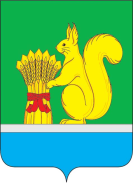 О награждении Благодарственным письмомУржумской районной Думы Уржумского муниципального района Кировской области                                Черепановой Татьяны Александровны	В соответствии со статьей 25 Устава муниципального образования Уржумский муниципальный район Кировской области, Положением о Почетной грамоте и Благодарственном письме Уржумской районной Думы муниципального образования Уржумский муниципальный район Кировской области утвержденным решением Уржумской районной Думы от 27.05.2020 № 40/319, ходатайством КОГБУ «Уржумская станция по борьбе с болезнями животных»,  Уржумская районная Дума  решила:1. За многолетний добросовестный труд большой вклад в развитие ветеринарной службы Уржумского района наградить Благодарственным письмом Уржумской районной Думы Уржумского муниципального района Кировской области:Черепанову Татьяну Александровну, бухгалтера КОГБУ «Уржумская станция по борьбе с болезнями животных».         2. Настоящее решение вступает в силу с момента его принятия и подлежит опубликованию в «Информационном бюллетене органов местного самоуправления Уржумского района Кировской области».Председатель Уржумской районной Думы                                                                         Л.Ю. Воробьева УРЖУМСКАЯ РАЙОННАЯ ДУМА ШЕСТОГО СОЗЫВАРЕШЕНИЕ28.07.2023                                                                                            №  18/164                                           г. Уржум, Кировской области